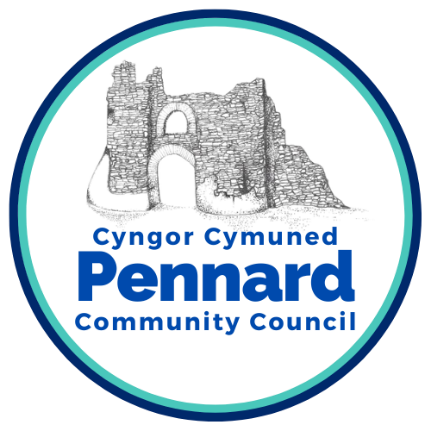       CYNGOR CYMUNED PENNARDPENNARD COMMUNITY COUNCIL         Clerk – Mrs. Jan Crocker         11 Anderson Lane, Southgate, Swansea, SA3 2BXTel 07825 225567 or 01792 293924email: pennardcommunitycouncil@gmail.com www.pennardcc.org.ukTo: MEMBERS OF PENNARD COMMUNITY COUNCIL/CYNGOR CYMUNED PENNARD	       In accordance with the Local Government and Elections (Wales) Act 2021, you are hereby summoned to attend a meeting of PENNARD COMMUNITY COUNCIL PLANNING COMMITTEE to be held on 24 Jan 2024 at 6.45pm, remotely Via Zoom.(Press & Public are invited to attend via Zoom contact Clerk for passcode)To Join Via Zoomhttps://us02web.zoom.us/j/82120352636AGENDAApologies for AbsenceDeclarations of InterestQuestions from the Public (limited to 10 minutes)Planning Applications out for Consultation.2023/2342/FUL - 68 Pennard Road, Pennard, Swansea, SA3 2AAProposal: Single storey side/rear extension with first floor rear balcony including1.8m high privacy screen, rear steps to access balcony, single sideextension and front and rear canopiesOther Applications2023/2666/TEM - Fairwood Corner Farm, Fairwood, Swansea, SA2 7LBUse of land for the siting of a maximum of 5 touring caravans from 1stMarch to 30th November during 2024/2025 seasons2024/0024/PLD - 40 Pennard Road, Kittle, Swansea, SA3 3JYProposal: Conversion of integrated garage to dining room (application for aCertificate of Proposed Lawful Development)Decisions from CCS Planning Dept.2023/2472/PRE - 47 Southgate Rd(Pre-application) Front roof dormersSwansea Council gave a positive response2023/2286/FUL 14 Browns DrSingle storey rear extension including the conversion of an existing garageSwansea Council  - Approve2023/1574/FUL 65 Pennard RdDetached dwellingSwansea Council – Approve2023/2172/FUL 7 East CliffReplacement of existing conservatory with single storey rear extension, addition of a porch with first floor terrace, replacement and enlargement of first floor front balcony, conversion of existing internal double garage into a habitable room, demolition of 1 chimney, addition of external wall insulation, new timber wall cladding to first floor, insertion, alteration and replacement of existing fenestration and installation of an air source heat pump.Swansea Council  - Approve2023/2190/FUL 16 Parc LydanInstallation of external flue to the rear elevationSwansea Council  - Approve2023/1628/FUL 11 East CliffDemolition of existing detached outbuilding. Proposed garage and gym detached single storey buildingSwansea Council  - Approve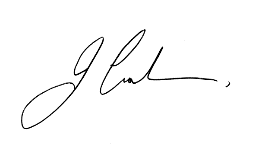 Jan Crocker PSLCCClerk19 Oct 2023